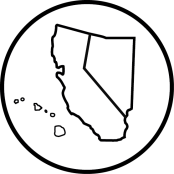 College Park Key Club Board MeetingCalifornia-Nevada-Hawaii DistrictKey Club InternationalApril 19, 2016Call to Order: 	3:08pm		  	Adjournment: 	4:30pm		Meeting led by			Charissa Tseng		Pledge of Allegiance		Peter Tolentino		Key Club Pledge 		Peter Tolentino		Introduction of Guests 		Wencie Hoang		Quorum Present 	Yes	Attendance- 6 officersOld BusinessNew BusinessWelzoo:1 cent per website visit Up to 6 cents per dayMoney goes to Mr. AltschullDCM (Saturday May 21) at Relay for Life 12:00-4:00Ultimate Frisbee Tournament (five per team?)Dessert PotluckMake LeisRelay for Life: sell leis/lemonade (pre-made)Movie Night (Friday May 20)Benefits PTPMovie starts at 4:00Ideas: Aladdin, Wall-E, Inside Out, Mulan, Lion KingThai Tea, Ramen, Donuts, Pizza, PopcornOpen FloorAdjournment: 4:30pmMinutes Approved by Club President 							Minutes Approved by Club Secretary 							Minutes Approved by Faculty Advisor 							Attendance Attendance for this Board meeting was completed by		Pierce Bargmann		.*This attendance sheet is used for present officers, Kiwanis, and guests only.OfficersPresident	Charissa TsengVice President 1	Peter TolentinoVice President 2	Amy NguyenSecretary	Pierce BargmannNews Editor 	Brian Choe	GuestsLieutenant Governor	Wencie Hoang